Emmaus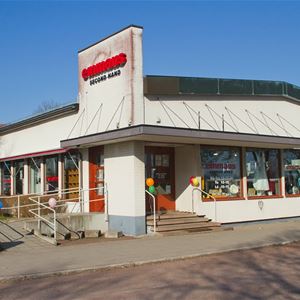 Arbetsuppgift:Städning av butiksutrymmen16 h/vecka